ASSOCIAZIONE ITALIANA SOMMELIER LIGURIA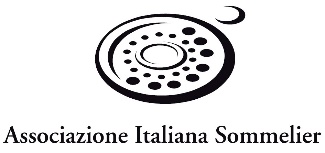 Delegazione di SAVONASede del Corso:Hotel Torre, via Aurelia Ponente, 20 – 17015 Celle Ligure – tel 019 993465Periodo: 19/10/2020 – 14/12/2020 Orario: 21.00 / 23.30Direttore del Corso: Sommelier Professionista Giancarlo AlfanoPer il buon andamento del corso, si raccomanda la puntualità all’entrataEvitare l’uso di profumi penetranti che potrebbero alterare l’analisi sensoriale.Corso di Qualificazione Professionale per Sommelier - PRIMO LIVELLODataModuli delle lezioniRelatore/degustatoreLun19.10.200 – Presentazione del corsoGiancarlo AlfanoLun26.10.201 - La figura del SOMMELIERAntonio Del GiaccoMer28.10.202 - VITICOLTURAMarco QuainiLun02.11.203 - ENOLOGIA – La produzione del VINOMarco QuainiMer04.11.204 - ENOLOGIA – I componenti e l’evoluzione del VINOMarco QuainiLun09.11.205 - Tecnica della degustazione – ESAME VISIVOMarco RezzanoMer11.11.206 - Tecnica della degustazione – ESAME OLFATTIVOMarco RezzanoLun16.11.207 - Tecnica della degustazione – ESAME GUSTO-OLFATTIVOMarco RezzanoMer18.11.208 - SPUMANTIMatteo CapurroLun23.11.209 - VINI Passiti, Vendemmia tardiva, Muffati, Eiswein, Liquorosi, AromatizzatiGiuseppe BussiMer25.11.2010 - LEGISLAZIONE ed ENOGRAFIA NAZIONALEGiuseppe BussiLun30.11.2011 - BIRRA Davide SacchiMer02.12.2012 - DISTILLATI E LIQUORIDavide SacchiMer09.12.2013 - LE FUNZIONI DEL SOMMELIERAntonello MaiettaData da definire14 - VISITA A UNA AZIENDA VITIVINICOLA   Giancarlo AlfanoLun14.12.2015 - Approfondimento sulla DEGUSTAZIONE e AUTOVALUT.Giuseppe Bussi